Carte topographique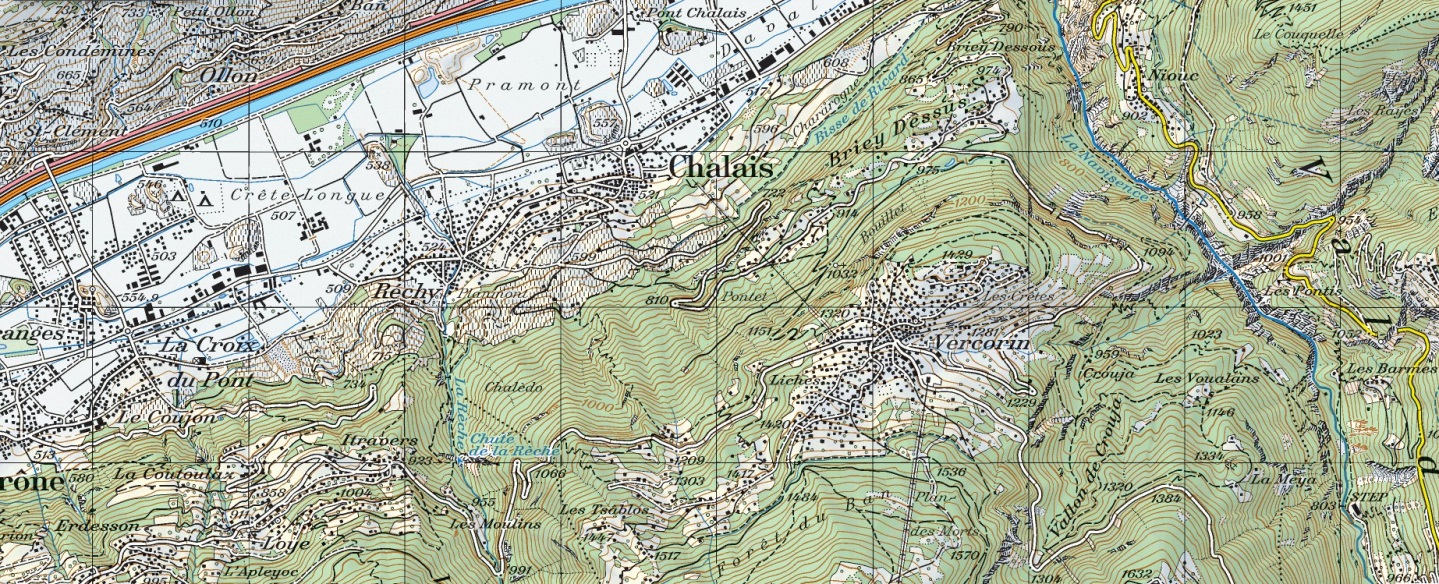 